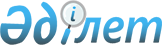 О награждении государственными наградами Республики КазахстанУказ Президента Республики Казахстан от 24 февраля 2023 года № 131
      ПОСТАНОВЛЯЮ: 
      1. За самоотверженность при исполнении служебного долга, а также мужество, проявленное в чрезвычайной ситуации в Турецкой Республике и Сирийской Арабской Республике, наградить: 
      орденом "Айбын" ІI степени
      Жоламанова Айдына Каракоржиновича – начальника специализированной пожарной части № 1 службы пожаротушения и аварийно-спасательных работ Департамента по чрезвычайным ситуациям Акмолинской области Министерства по чрезвычайным ситуациям 
      Топанова Курмангали Сатыбаевича – командира корабля авиационного отряда воинской части 3656 Национальной гвардии Республики Казахстан; 
      орденом "Құрмет"
      Айтпаева Ардака Максутовича – заместителя руководителя отряда – спасателя Службы пожаротушения и аварийно-спасательных работ Департамента по чрезвычайным ситуациям города Астаны Министерства по чрезвычайным ситуациям 
      Сойко Руслана Анатольевича – руководителя отделения – спасателя Службы пожаротушения и аварийно-спасательных работ Департамента по чрезвычайным ситуациям Карагандинской области Министерства по чрезвычайным ситуациям 
      Цоя Владимира Константиновича – руководителя отряда – спасателя Республиканского оперативно-спасательного отряда Министерства по чрезвычайным ситуациям; 
      медалью "Ерлігі үшін"
      Алдабекову Алмагуль Амангельдыевну – врача филиала Центра медицины катастроф по Карагандинской области Министерства по чрезвычайным ситуациям 
      Арифджанова Султана Бахтияровича – начальника управления Комитета по гражданской обороне и воинским частям Министерства по чрезвычайным ситуациям 
      Берлыбекова Ерика Бериковича – главного спасателя Республиканского оперативно-спасательного отряда Министерства по чрезвычайным ситуациям 
      Горбачева Виталия Евгеньевича – руководителя отделения – спасателя Республиканского оперативно-спасательного отряда Министерства по чрезвычайным ситуациям 
      Денисова Дмитрия Анатольевича – главного спасателя Республиканского оперативно-спасательного отряда Министерства по чрезвычайным ситуациям 
      Козыбахова Жазылбая Калдыбаевича – руководителя филиала – врача Центра медицины катастроф по городу Алматы Министерства по чрезвычайным ситуациям 
      Оразалина Кахармана Нуртасовича – начальника департамента Министерства по чрезвычайным ситуациям 
      Сарсембаева Абдоллу Валериевича – руководителя отделения – спасателя службы пожаротушения и аварийно-спасательных работ Департамента по чрезвычайным ситуациям города Астаны Министерства по чрезвычайным ситуациям; 
      медалью "Жауынгерлік ерлігі үшін"
      Хабиболла Берікболсын Нұрболатұлы – командира корабля литерного авиационного отряда воинской части 3656 Национальной гвардии Республики Казахстан; 
      медалью "Ерен еңбегі үшін"
      Гудеева Николая Николаевича – штурмана самолета Ил-76 летной службы РГП "Государственная авиакомпания "Беркут" 
      Оспанкулова Нуржана Абдубакиевича – штурмана-инструктора самолета Ил-76 летной службы государственной авиакомпании "Беркут"; 
      Почетной грамотой Республики Казахстан
      Каппасова Наурыза Мерекеулы – руководителя отделения – спасателя службы пожаротушения и аварийно-спасательных работ Департамента по чрезвычайным ситуациям Акмолинской области Министерства по чрезвычайным ситуациям. 
      2. Настоящий Указ вводится в действие со дня подписания. 
					© 2012. РГП на ПХВ «Институт законодательства и правовой информации Республики Казахстан» Министерства юстиции Республики Казахстан
				
      Президент Республики Казахстан

К. ТОКАЕВ
